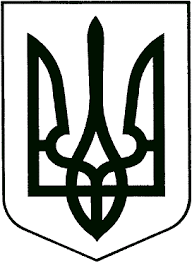 ЗВЯГЕЛЬСЬКИЙ МІСЬКИЙ ГОЛОВАРОЗПОРЯДЖЕННЯ 09.10.2023                                                                    285(о)Про створення і затвердження складу комісії з питання безоплатного приймання-передачі майна та земельної ділянки Літературно-меморіального музею Лесі Українки	Керуючись пунктами 19, 20 частини четвертої статті 42 Закону України «Про місцеве самоврядування в Україні», законами України 
«Про передачу об’єктів права державної та комунальної власності», 
«Про музеї та музейну справу», враховуючи рішення Житомирської обласної ради від 17.08.2023 № 576 «Про передачу рухомого та нерухомого майна», рішення міської ради від 23.02.2023 № 768 «Про надання згоди 
на прийняття у комунальну власність Звягельської міської територіальної громади нерухомого та рухомого майна», від 09.07.2023 № 952 
«Про прийняття майна у комунальну власність громади»:		1. Створити комісію з питання безоплатного приймання-передачі майна та земельної ділянки Літературно-меморіального музею Лесі Українки (далі - Комісія), що знаходиться за адресою: вул. Соборності, 76/2, м. Звягель Житомирської області, 11700, у комунальну власність Звягельської міської територіальної громади в особі Звягельської міської ради (Управління культури і туризму міської ради).		2. Затвердити склад Комісії згідно додатку. 		3. Комісії здійснити приймання-передачу майна та земельної ділянки, 
що знаходяться за адресою: вул. Соборності, 76/2, м. Звягель Житомирської області, 11700.4. Контроль за виконанням цього розпорядження покласти 
на заступника міського голови Якубова В.О.Міський голова                                                                      Микола БОРОВЕЦЬДодатокдо розпорядження міського головивід    09.10.2023   №285(о)Склад комісії з приймання-передачі майна та земельної ділянки                              Літературно-меморіального музею Лесі УкраїнкиКеруючий справами виконавчого комітету міської ради                                                                  Олександр ДОЛЯПрізвище,ім’я, по батьковіПосадаГолова комісії:Голова комісії:ЯкубовВіталій Олександровичзаступник Звягельського міського головиЧлени комісії:Члени комісії:ГодунОлег Вікторович заступник голови постійної комісії Звягельської міської ради з питань бюджету територіальної громади, комунальної власності та економічного розвитку (за згодою)Грабовська Наталія Миколаївнаначальник юридичного відділу Звягельської міської ради         ДемяненкоНаталія Борисівнаначальник управління – головний архітектор міста управління містобудування архітектури та земельних відносин Звягельської  міської радиДоляОлександр Петровичкеруючий справами виконавчого комітету Звягельської  міської ради                                   КиреєваЛюдмила Віталіївна начальник відділу комунального майна  управління житлово-комунального господарства та екології Звягельської міської радиЛевко Олена Вікторівнаголовний бухгалтер комунального закладу «Житомирський обласний краєзнавчий музей» Житомирської обласної ради (за згодою)НазарВіктор Івановичкеруючий справами виконавчого апарату Житомирської обласної ради(за згодою )Насонов Роман Анатолійовичдиректор комунального закладу «Житомирський обласний краєзнавчий музей» Житомирської обласної ради (за згодою)ОсіпчукАлла Павлівнаголовний бухгалтер централізованої бухгалтерії управління культури і туризму Звягельської міської радиРошкаЮрій Антоновичдиректор Ліцею №1 імені Лесі Українки Звягельської міської радиСечінРоман Сергійовичв.о. начальника Управління майном Житомирської обласної ради (за згодою)ТрегубЛариса Миколаївнаконсультант відділу з питань об’єктів спільної власності Управління майном Житомирської обласної ради(за згодою)ШирокопоясОлександр Юрійовичначальник управління культури і туризму Звягельської міської ради